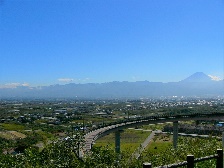 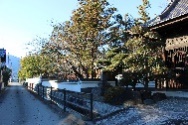 例：市役所から見た富士山例：市役所駐車場　小笠原376付近例：2023.4.1　午前10時ごろ例：この風景を見ると仕事がんばろう！と力をもらえます。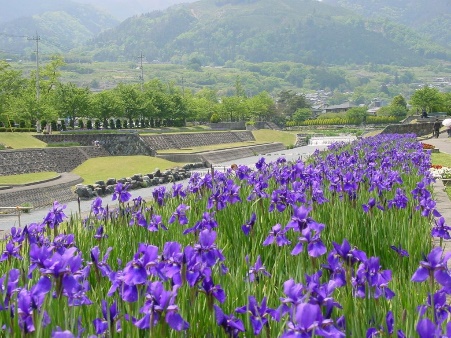 